		UNDERLAG FÖR LÖNEGRANSKNING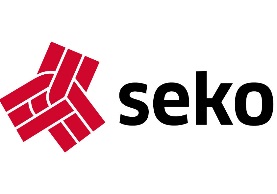 Skickas till Sekos lokala kontor se www.seko.se/vara-kontor/Arbetsgivare:Redovisningen avser period:                    -Adress:Telefon:Postadress:E-postadress:PersonnummerNamnTimmarSumma lönArbetsplatsnamn / nummerOrtArbetet är…A = AvslutatP = PågåendeUppgiftslämnare:Tel.nr:Epostadress: